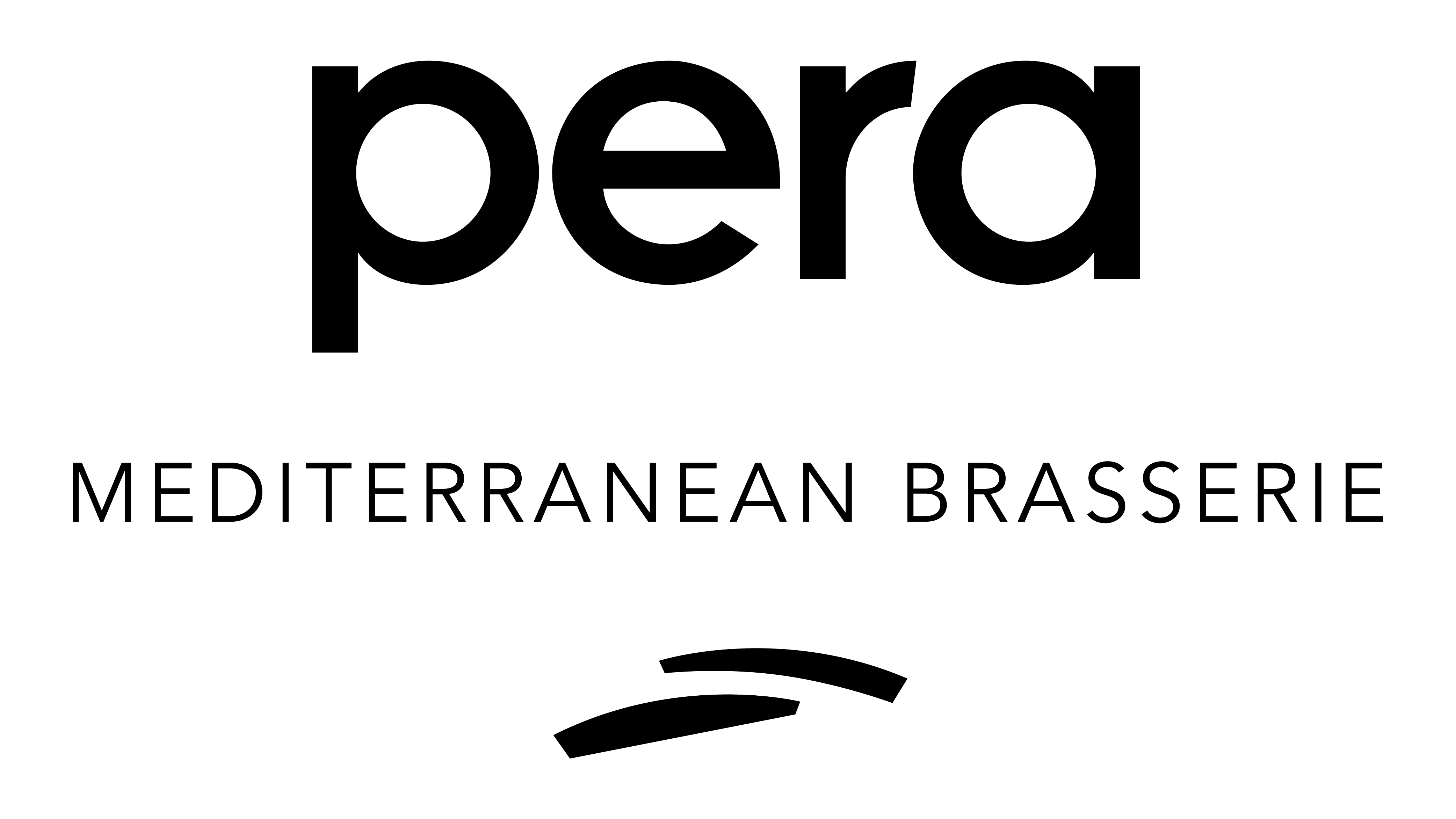 HAPPY NEW YEAR !DECEMBER 31ST, 2019CHEF’S WELCOME AMUSE BOUCHEAPPETIZERyour choice ofPRELUDE TO MAIN COURSEyour choice ofMAIN COURSEyour choice of14OZ. NEW YORK STRIP STEAKpaprika-dusted, rosemary fingerling potato and green and yellow haricot verts, Pera’s homemade steak saucePAN-SEARED RED SNAPPERtruffle root vegetable puree, parsnip shoestring friesDUCK LEG CONFITserved with  potato gratin, rosemary honey sauce 3GREEN PEA & MUSHROOM RISOTTOmushrooms, pine nuts, parmigiano reggiano, truffle oilDESSERTyour choice of$ 135 per person(not including tax and gratuity) ROASTED TOMATO & EGGPLANT SOUPfeta cheese and garlic croutons POACHED LOBSTER & MAROUL SALADleaf lettuce, raki-citrus sauce, 
kasseri cheese croutonsSEARED TUNA WRAPPED IN GRAPE LEAFbaby arugula, cherry tomatoes, grilled artichokeMEDITERRANEAN STEAK TARTAREcaperberries, quail egg, parmigiano reggiano, spicy marash pepper  TRADITIONAL NY CHEESECAKEbrandied cherries
cardamom-vanilla mascarpone creamFLOURLESS CHOCOLATE CAKEshortbread cookieport wine crème anglaiseTURKISH FIG TARTbrandy & fig sauce
vanilla ice cream